ТЕХНІЧНИЙ  ПАСПОРТКонтейнер для твердих побутових відходів об’ємом 240 літріввиробництво Сербія MNG Plastik-Gogić doo Indjija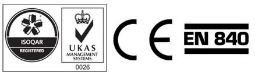 1.ПРИЗНАЧЕННЯ1.1. Пересувний контейнер (далі по тексту ПК) для твердих побутових відходів (далі по тексту ТПВ) об’ємом 240 літрів призначено для збирання, тимчасового зберігання та механізованого завантаження ТПВ.2.ТЕХНІЧНИЙ ОПИС2.1.ПК складається з цільного великогабаритного короба на 2 –ох   коліщатах Ø 200 мм,  та кришки, виготовлених з первинного  поліетилену високої щільності (HDPE) за технологією лиття під тиском на термопластавтоматі. Матеріал, з якого виготовлений контейнер, не містить кадмію і може знову бути гранульованим, також стійкий до ультрафіолетових променів, хімічних і біологічних впливів, значних перепадів температур (від -40С до +50 С) та короткотерміновий  нагрів до +80С (при проведені санітарної обробки ),інертний для навколишнього  середовища  Металеві поверхні  мають антикорозійне покриття, колір контейнера  згідно асортименту. 2.2. Комплектуючі деталі ПК ( вісь кришки,)  виготовлені за технологією лиття під тиском на термопластавтоматі. Завдяки спеціальній конструкції контейнера рівень шуму при експлуатації не перевищує 98 децибел.2.3.Для посилення міцності та витривалості ПК, стінки мають спеціальну вигнуту форму та ребра жорсткості,  передня кромка контейнера посилена основною конструкцією (так звані Honey-comb) та має спеціальний отвір для встановлення датчика, Гладка внутрішня поверхня ПК робить розвантаження та обслуговування контейнера зручним. 2.4. Кришка контейнера обладнана суцільною  «губчатою»  ручкою для відкривання, що робить зручним відкривання контейнеру з лівого, правого боку та по центру.2.6.Конструкція та характеристики ПК відповідають ДСТУ 8476:2015 та європейському стандарту EN 840-1. Ємність контейнера 240 літрів ( але не більше 110 кг), розміри 737х578х1092мм., власна вага 13 кг.2.7. ПК може облаштовуватись додатковими опціями: педаллю для відкриття кришки контейнера, отворами у кришці контейнера для роздільного  збору ПЕТ пляшок ,скла та паперу.. Розміри отвору для моделі «для скла та ПЕТ)  200мм. , зовнішній вигляд додаток№2.2.8. ПК може бути обладнано спеціальною системою фіксації кришки з застосуванням тригранного ключа. 3.КОМПЛЕКТАЦІЯ - Бак – 1шт.- Кришка – 1 шт. - Вісь колісна –  1 шт.-Коліщата – 2шт.-Ключ від механізму фіксації -1 шт**При наявності опції.4.ТРАНСПОРТУВАННЯ  ТА ЗБЕРІГАННЯ4.1. ПК транспортуються та зберігаються штабелями висотою до 2400 мм.4.2. При зберіганні в опалювальних  приміщеннях ПК повинні бути розташовані на відстані не менше 1 м від опалювального обладнання.5.УМОВИ ЕКСПЛУАТАЦІЇ5.1 Під час встановлення контейнера необхідно забезпечити його стійке положення.5.2.Забороняється підходити до контейнеру коли він знаходиться у піднятому стані на ліфті сміттєвозу.5.3. Розвантаження  ПК здійснюється шляхом підйому та перевертання  ПК на кут не менш 55 градусів спеціальним підйомним механізмом обладнаним пристроєм   захвату.5.4 Під час експлуатації ПК не повинні піддаватися механічним навантаженням більш ніж встановлено показниками.5.5. Температурний діапазон експлуатації ПК складає від  - 40 до + 50 градусів за Цельсієм. Допускається короткотерміновий вплив  температур до  + 80 градусів за Цельсіем.5.6.Зовнішній від контейнера наведено у додатку №1.6. БЕЗПЕКА ТА ГАРАНТІЇ6.1.ПК не є токсичним, при збереганні не виділяє токсичних та інших шкідливих для людини та оточуючого середовища речовин. Використання контейнерів  у кліматичних зонах з  перепадом  температур від - 40 до + 50 градусов за Цельсіем не вимагає додаткових заходів захисту.6.2. ПК є вибухобезпечним. При займанні можливо застосування вогнегасників будь якого типу, пісок чи азбестове покриття.6.3 Виробник гарантує відповідність ПК вимогам  ДСТУ 8476:2015 та європейському стандарту EN 840-1.6.4. Гарантійний термін зберігання ПК при дотриманні умов зберігання та транспортування 2 роки з дня виготовлення.6.5. Гарантійний термін експлуатації при дотриманні умов 1 рік з дня введення в  Експлуатацію.ДАТА  ВИРОБНИЦТВА     ___________________________________________ВІДМІТКА ВИРОБНИКА /продавця/  ______________________________________ЗОВНІШНІЙ ВИГЛЯД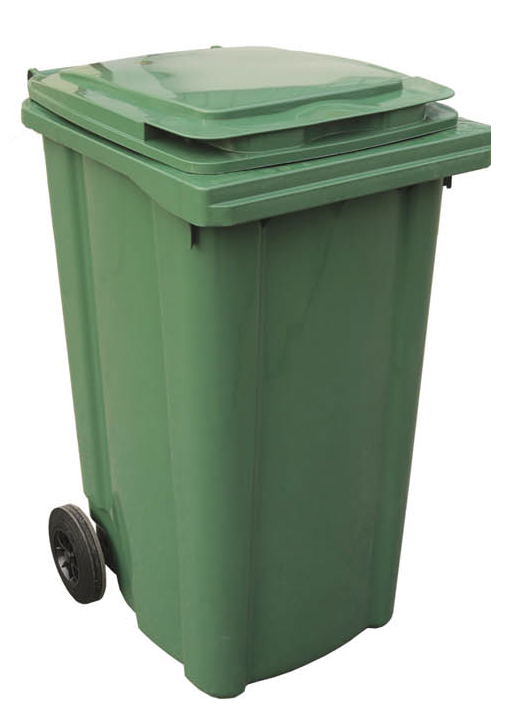 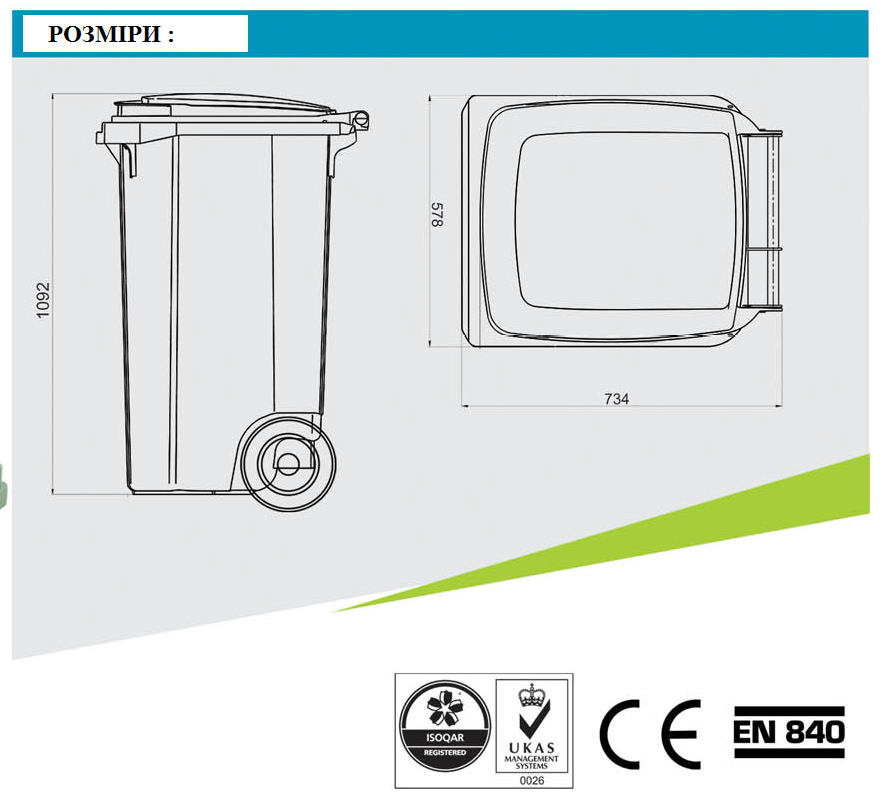 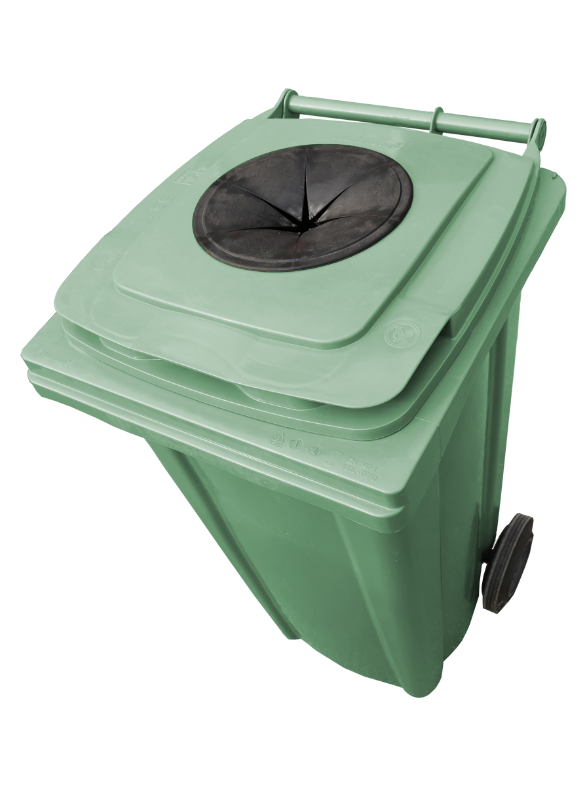 Додаток№2Контейнер  для роздільного збору ТБВ : СКЛО.ПЕТ